JOB DESCRIPTION – National Squad DirectorVisionTo provide a collaborative, high-performance and well organised sporting environment for Open and Senior international teams that enables Scottish Touch to reach its potential in international competitions.Reporting to: STA Chief Executive Officer.ResponsibilitiesTo:chair meetings of the National Squad Committee:Open Touch Co-Ordinator oversees sporting issues relating to the 3 open SquadsSenior Touch Co-Ordinator oversees sporting issues relating to the senior SquadsNational Squad Co-Ordinator deals with logistical and administrative issues relating to all squads and co-ordinates external communications with outside stakeholders such as organising committees, venues and partners etc.National Squad Administrator deals with logistical and administrative issues relating to all squads and communicates internally to players regarding data, finances, admin etc.work with the Open and Senior Touch Co-Ordinators to appoint coaches and assistant coaches to national teamsoversee the drafting of a selection policy and procedure for each seasoncreate coaching development and evaluation plans for national team coaches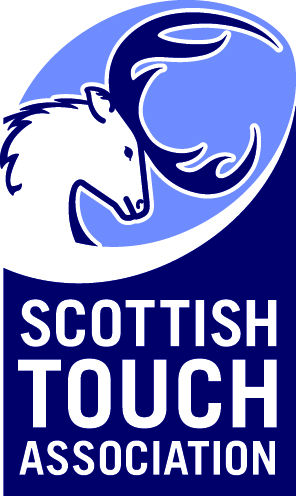 generate strategic long-term plans regarding all aspects of on-field performancework with other directors to help promote the national squad online and in the medialiaise with other national touch associations as and when required in order to arrange joint sessions, sharing of resources, good practice and any other matters that would benefit the national squadensure that all of the above are carried out in accordance with FIT and STA policies and codes of conduct and with any tournament rules laid down by EFT.Required personal attributesHighly effective leadership and strategic planning skills, plus excellent inter-personal and diplomacy skills to work with a range of coaches, players, and organisations.An extensive Touch background from playing, coaching or refereeing so as to have the technical capability to select appropriate individuals, develop coaches and improve on-field performance.Key InformationThis role will be open to applications indefinitely until it is filled by the appropriate person.  The STA reserves the right to appoint an NSD only when the ideal candidate applies.The STA will not consider individuals for this role if they continue to play or coach within an international team (Open/Senior/Scotland/Foreign).